English Language Dept.  /College of Education   /   Salahaddin UniversitySubject: Testing and Assessment     /       Course Book – (Third Year)Lecturer's name: Assist. Prof. Dr. Parween Shawkat KawtherPHD in English Language Applied Linguistics          /     Academic Year: 2022-2023Course Book1. Course nameEnglish Language TestingEnglish Language Testing2. Lecturer in chargeAssist. Prof. Dr. Parween Shawkat KawtherAssist. Prof. Dr. Parween Shawkat Kawther3. Department/ CollegeEnglishEnglish4. ContactE-mail: parween.kawther@su.edu.krdE-mail: parween.kawther@su.edu.krd5. Time (in hours) per week Theory:    2 Practical: 1                    Theory:    2 Practical: 1                    6. Office hours7. Course code8. Teacher's academic profile Blog: parween.kawther. blogspot.comBlog: parween.kawther. blogspot.com9. KeywordsEnglish language assessmentEnglish language assessment10.  Course overview: The course is designed to prepare English language teachers who are able to test their students and be able to select the suitable techniques and formats that assess the main English language skills and different areas of the language. 10.  Course overview: The course is designed to prepare English language teachers who are able to test their students and be able to select the suitable techniques and formats that assess the main English language skills and different areas of the language. 10.  Course overview: The course is designed to prepare English language teachers who are able to test their students and be able to select the suitable techniques and formats that assess the main English language skills and different areas of the language. 11. Course objective:The needs of assessing the outcome of learning have led to the development and elaboration of different test formats. Testing language has traditionally taken the form of testing knowledge about language, usually the testing of knowledge of vocabulary and grammar. Stern (1983, p. 340) notes that „if the ultimate objective of language teaching is effective language learning, then our main concern must be the learning outcome. In the assessment of languages, tasks are designed to measure learners‟ productive language skills through performances which allow candidates to demonstrate the kinds of language skills that may be required in a real world context.” This is because a specific purpose language test is one in which test content and methods are derived from an analysis of a specific purposes target language use situation, so that test tasks and content are authentically representative of tasks in the target situation.11. Course objective:The needs of assessing the outcome of learning have led to the development and elaboration of different test formats. Testing language has traditionally taken the form of testing knowledge about language, usually the testing of knowledge of vocabulary and grammar. Stern (1983, p. 340) notes that „if the ultimate objective of language teaching is effective language learning, then our main concern must be the learning outcome. In the assessment of languages, tasks are designed to measure learners‟ productive language skills through performances which allow candidates to demonstrate the kinds of language skills that may be required in a real world context.” This is because a specific purpose language test is one in which test content and methods are derived from an analysis of a specific purposes target language use situation, so that test tasks and content are authentically representative of tasks in the target situation.11. Course objective:The needs of assessing the outcome of learning have led to the development and elaboration of different test formats. Testing language has traditionally taken the form of testing knowledge about language, usually the testing of knowledge of vocabulary and grammar. Stern (1983, p. 340) notes that „if the ultimate objective of language teaching is effective language learning, then our main concern must be the learning outcome. In the assessment of languages, tasks are designed to measure learners‟ productive language skills through performances which allow candidates to demonstrate the kinds of language skills that may be required in a real world context.” This is because a specific purpose language test is one in which test content and methods are derived from an analysis of a specific purposes target language use situation, so that test tasks and content are authentically representative of tasks in the target situation.12.  Student's obligationStudents are required to participate in class discussions, present language activities and seminars and follow up with the teachers’ lecturing. According to class attendance is a crucial issue. Just in emergency cases students are allowed not to attend the class. If a student could not attend the class due to any reason, it is the responsibility of the student to contact the class instructor regarding to the required assignments. The use of mobile phone during the class is prohibited. . 12.  Student's obligationStudents are required to participate in class discussions, present language activities and seminars and follow up with the teachers’ lecturing. According to class attendance is a crucial issue. Just in emergency cases students are allowed not to attend the class. If a student could not attend the class due to any reason, it is the responsibility of the student to contact the class instructor regarding to the required assignments. The use of mobile phone during the class is prohibited. . 12.  Student's obligationStudents are required to participate in class discussions, present language activities and seminars and follow up with the teachers’ lecturing. According to class attendance is a crucial issue. Just in emergency cases students are allowed not to attend the class. If a student could not attend the class due to any reason, it is the responsibility of the student to contact the class instructor regarding to the required assignments. The use of mobile phone during the class is prohibited. . 13. Forms of teachingPower point slides, workbook and whiteboard to explain the rules and giving examples , and writing down notes. Seminars are conducted be the students after the titles will be distributed to them by the instructor. 13. Forms of teachingPower point slides, workbook and whiteboard to explain the rules and giving examples , and writing down notes. Seminars are conducted be the students after the titles will be distributed to them by the instructor. 13. Forms of teachingPower point slides, workbook and whiteboard to explain the rules and giving examples , and writing down notes. Seminars are conducted be the students after the titles will be distributed to them by the instructor. 14. Assessment schemeThe students take closed book exams to assess their ability and the marks are distributed as following:Marking system: 50 marks till the final examMonthly exam 1: 20 marksMonthly exam 2: 15 marksDaily participation: 5 MarksPresentations of their seminars: 10 marks Final exam: 50 marks: Total average : 50 + 50 =100 marks14. Assessment schemeThe students take closed book exams to assess their ability and the marks are distributed as following:Marking system: 50 marks till the final examMonthly exam 1: 20 marksMonthly exam 2: 15 marksDaily participation: 5 MarksPresentations of their seminars: 10 marks Final exam: 50 marks: Total average : 50 + 50 =100 marks14. Assessment schemeThe students take closed book exams to assess their ability and the marks are distributed as following:Marking system: 50 marks till the final examMonthly exam 1: 20 marksMonthly exam 2: 15 marksDaily participation: 5 MarksPresentations of their seminars: 10 marks Final exam: 50 marks: Total average : 50 + 50 =100 marks15. Student learning outcome:  At the end of the course students learn a lot of testing formats and they will be able to 1- Evaluate the success of their teaching through the testing process. 2- To identify the weaknesses of their learners so as to find solutions to overcome these shortcomings. 15. Student learning outcome:  At the end of the course students learn a lot of testing formats and they will be able to 1- Evaluate the success of their teaching through the testing process. 2- To identify the weaknesses of their learners so as to find solutions to overcome these shortcomings. 15. Student learning outcome:  At the end of the course students learn a lot of testing formats and they will be able to 1- Evaluate the success of their teaching through the testing process. 2- To identify the weaknesses of their learners so as to find solutions to overcome these shortcomings. 16. Course Reading List and References‌:▪ The main source is English language Testing.▪  Internet and  The following  sources•	Writing English language tests by J.B Heaton•	Communicative language testing by Crystal J,Weir•	How to teach English /new edition by Jeremy Harmer•	Testing and experimental methods by J.P.B Allen and Allan Davies16. Course Reading List and References‌:▪ The main source is English language Testing.▪  Internet and  The following  sources•	Writing English language tests by J.B Heaton•	Communicative language testing by Crystal J,Weir•	How to teach English /new edition by Jeremy Harmer•	Testing and experimental methods by J.P.B Allen and Allan Davies16. Course Reading List and References‌:▪ The main source is English language Testing.▪  Internet and  The following  sources•	Writing English language tests by J.B Heaton•	Communicative language testing by Crystal J,Weir•	How to teach English /new edition by Jeremy Harmer•	Testing and experimental methods by J.P.B Allen and Allan Davies17. The Topics:17. The Topics:1st Week: Introduction to Language Testing1-Certain terms in this field:Measurement ,assessment and evaluation       3 hrs2nd Week: Testing and Teaching-why test?                                              -Features of Good test  validity ,Face-validity ,Reliability                                              3hrs3rd Week: Principles of designing a test ?             3hrs4th Week: Testing the language skills and elements4thWeek: Tests of phonology                              3hrs5th Week: Tests of vocabulary :                             3hrs5th Week: Test of Grammar                                  3hrs6th Week: Testing oral ability                                   3hrs---Table of Specification &Bloom TaxonomyWays for avoiding subjectivity in marking processTypes of testsRecognition and Production7th Week: Testing Reading Comprehension                                   3hrsMonth Exam                                                             15 Marks8th Week: how to avoid Traps in Testing                                     3hrs9th Week:  Subjective and objective testing             3hrs 10th Week: Multiple –choice items :general principles Advantages of Multiple –choice items:Disadvantages :Communicative language testing                   3hrs11th Week: Communicative language test should meet the criteria of: - 1. reliability and Validity Four stages of communicative test:1-Test design 2-Test development3-Operation 4-Monitoring                                             3hrs12 Week: Test developmentPilot studyThe trailing of pilot study13 Week: Testing listening comprehension Diction Disadvantages   and Listening recallDisadvantages                       Advantages                                     3 hrs14 week: Indirect Methods for assessing linguistic competence:  Editing task Advantages  and Disadvantages    /  The direct testing of writing 1- Essay tests                                    3hrs1st Week: Introduction to Language Testing1-Certain terms in this field:Measurement ,assessment and evaluation       3 hrs2nd Week: Testing and Teaching-why test?                                              -Features of Good test  validity ,Face-validity ,Reliability                                              3hrs3rd Week: Principles of designing a test ?             3hrs4th Week: Testing the language skills and elements4thWeek: Tests of phonology                              3hrs5th Week: Tests of vocabulary :                             3hrs5th Week: Test of Grammar                                  3hrs6th Week: Testing oral ability                                   3hrs---Table of Specification &Bloom TaxonomyWays for avoiding subjectivity in marking processTypes of testsRecognition and Production7th Week: Testing Reading Comprehension                                   3hrsMonth Exam                                                             15 Marks8th Week: how to avoid Traps in Testing                                     3hrs9th Week:  Subjective and objective testing             3hrs 10th Week: Multiple –choice items :general principles Advantages of Multiple –choice items:Disadvantages :Communicative language testing                   3hrs11th Week: Communicative language test should meet the criteria of: - 1. reliability and Validity Four stages of communicative test:1-Test design 2-Test development3-Operation 4-Monitoring                                             3hrs12 Week: Test developmentPilot studyThe trailing of pilot study13 Week: Testing listening comprehension Diction Disadvantages   and Listening recallDisadvantages                       Advantages                                     3 hrs14 week: Indirect Methods for assessing linguistic competence:  Editing task Advantages  and Disadvantages    /  The direct testing of writing 1- Essay tests                                    3hrs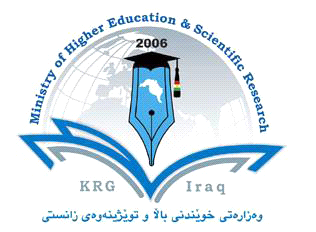 